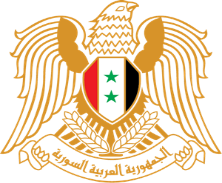 بيان الجمهوريّـــة العربيّـة السوريّـــــةآلية الاستعراض الدوري الشامل - الدورة 38 جلسة مناقشة التقرير الوطني لجمهورية سنغافورةشكراً السيدة الرئيس، نشكر الوفد على العرض حول التطورات المحرزة في مجال حماية وتعزيز حقوق الإنسان، حيث استطاعت سنغافورة تكييف هذه الجهود في ظل جائحة كوفيد – 19 بما يضمن حماية الفئات الأكثــــــر هشاشة من خلال تعزيز آليات الدعم الاجتماعي، هذا إلى جانب جهود هامة لتأمين قنوات موثوقة للحصول على المعلومات المتعلقة بالجائحة، ونوصي:  الاســـــــــــــــــــــــــــــــتمرار في ضمان أن تكون استجابة سنغافورة لـجائحة كوفيد -19 شاملة وتأخذ في الاعتبار حقوق الفئات الأكثر هشاشة. تعزيز الجهود لحماية وتعزيز حقوق الإنسان للأشخاص ذوي الإعاقة.*************Thank you Madam President, We thank the delegation for the presentation on the developments in the field of protecting and promoting human rights. Singapore was able to adapt these efforts under COVID-19 to ensure the protection of the most vulnerable groups through strengthening social support mechanisms, in addition to the important efforts in providing reliable channels to obtain information related to the pandemic. Syria has the following recommendations: 1.  Continue to ensure Singapore’s COVID – 19 response is inclusive and takes into account the rights of vulnerable groups. 2. Strengthen efforts to promote and protect human rights for persons with disabilities.****************